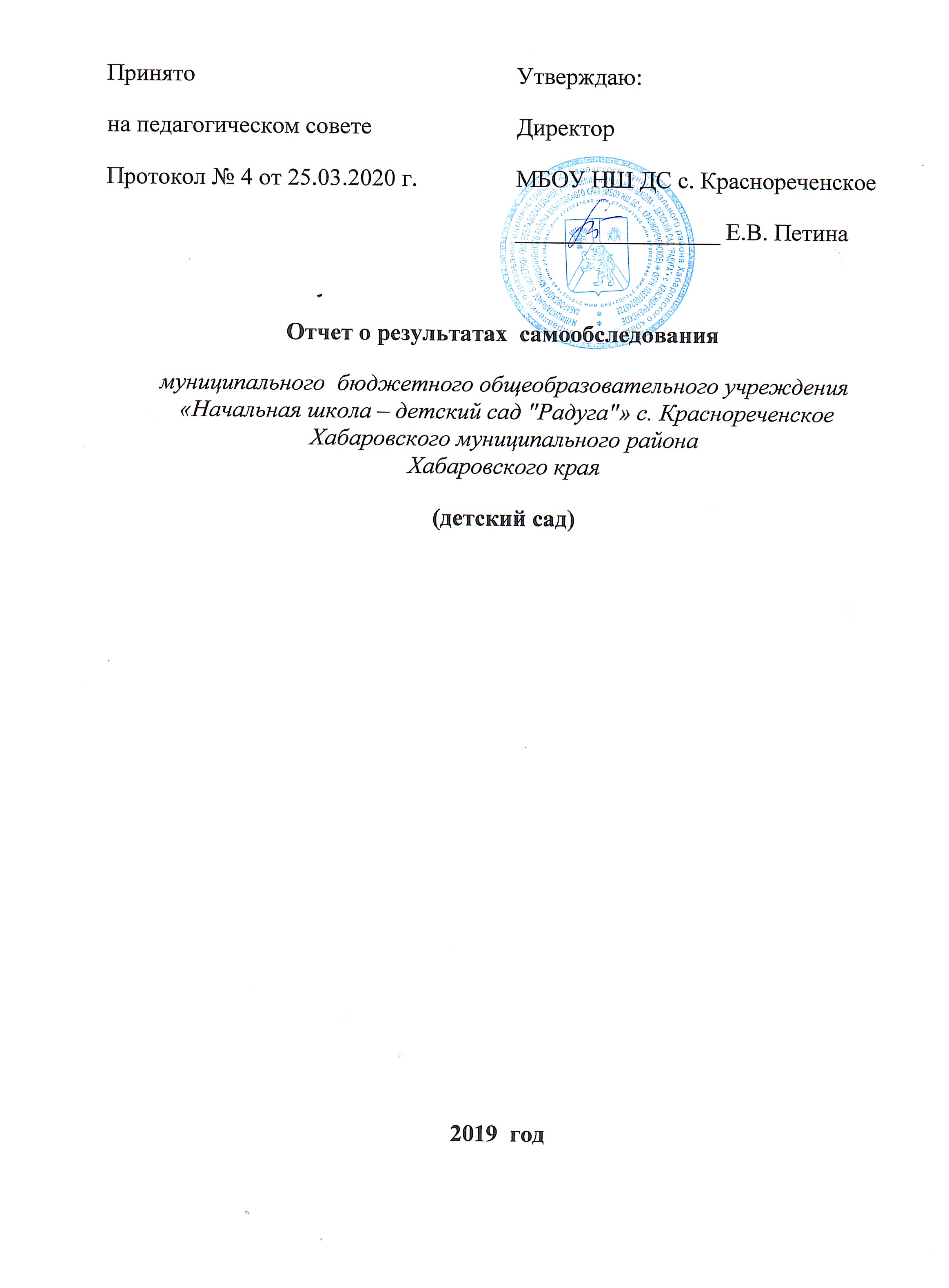 1.  Аналитическая часть Основная часть .Общие сведения        Целями проведения самообследования МБОУ (детский сад) (далее ОУ) являются обеспечение доступности и открытости информации о деятельности ОУ . В процессе самообследования были проведены оценка образовательной деятельности, системы управления ОУ , содержания и качества подготовки обучающихся (воспитанников), организация воспитательно-образовательного процесса, анализ движения обучающихся (воспитанников), качества кадрового, учебно-методического, библиотечно-информационного обеспечения, материально-технической базы, функционирования  внутренней системы оценки качества образования, анализ показателей деятельности ОУ.Здание детского сада панельное железобетонное, двухэтажное, 1966 года строения, площадь 1181,1 кв.м, отдельное от жилых домов и других строений.  В здании имеется 6 входов: 4 центральных и 2 служебных.     Дошкольное учреждение осуществляет свою деятельность в соответствии c Законом РФ «Об образовании» от 29.12.2012г, № 273-ФЗ,  Порядком организации и осуществления образовательной деятельности по основным общеобразовательным программам - образовательным программам дошкольного образования, утвержденным  приказом Министерства образования и науки РФ от 30.08.2013г. № 1014,   Санитарно-эпидемиологическими правилами и нормативами СанПиН 2.4.1.3049-13, Уставом МБОУ,  Федеральным законом «Об основных гарантиях прав ребёнка Российской Федерации», Конвенцией ООН о правах ребёнка, Постановлением администрации Хабаровского муниципального района № 11 от 16.01.2019 г «О закреплении муниципальных дошкольных образовательных учреждений за территориями Хабаровского муниципального района»За 2019 год были разработаны и пролонгированы локальные акты ОУВсе документы размещены  на сайте учреждения. 1.2. Контингент обучающихся.  Оценка системы контингента обучающихсяДетский сад посещает 125 обучающихся (воспитанников)  в возрасте от 2 до 7 лет. Количество групп - 6. Из них:6  - групп  общеразвивающей направленностиКоличественный состав групп: Комплектование групп в Учреждении осуществляется в период с 1  по 30 сентября каждого календарного года. В остальное время производится доукомплектование на свободные (освободившиеся, вновь созданные) места, которые предоставляются в первую очередь льготным категориям граждан, пользующихся правом внеочередного и первоочередного направления детей в Учреждение.  Прием детей в Учреждение осуществляется по личному заявлению родителя (законного представителя) обучающегося (воспитанника) при предъявлении оригинала документа, удостоверяющего личность родителя (законного представителя), либо оригинала документа, удостоверяющего личность иностранного гражданина и лица без гражданства в Российской Федерации, и медицинского заключения.При приеме ребенка в Учреждение после предъявления документов заключается договор об образовании по образовательным программам дошкольного образования с родителями (законными представителями) ребенка.Договор об образовании вступает в силу с момента его подписания сторонами. Изменения, дополнения к договору об образовании оформляются в форме дополнительного соглашения к нему.Зачисление детей в Учреждение оформляется приказами директора МБОУ.При приеме ребенка в Учреждение родителей (законных представителей) знакомят с уставом Учреждения, лицензией на осуществление образовательной деятельности, с образовательными программами и другими документами, регламентирующими организацию и осуществление образовательной деятельности, права и обязанности обучающихся (воспитанников). Факт ознакомления родителей (законных представителей) обучающегося (воспитанника) с указанными документами фиксируется в заявлении о приеме в образовательную организацию и заверяется личной подписью родителей (законных представителей) обучающегося (воспитанника). Подписью родителей (законных представителей) ребёнка фиксируется также согласие на обработку их персональных данных и персональных данных обучающегося (воспитанника) в порядке, установленном законодательством Российской Федерации.Отчисление детей из Учреждения может производиться в следующих случаях:- в связи с завершением дошкольного образования;- досрочно по основаниям, в следующих случаях:при возникновении медицинских показаний, препятствующих его дальнейшему пребыванию в Учреждении;по инициативе родителей (законных представителей) обучающегося (воспитанника), в том числе в случае перевода ребёнка для продолжения освоения образовательной программы в другую организацию, осуществляющую образовательную деятельность;по обстоятельствам, не зависящим от воли родителей (законных представителей) несовершеннолетнего обучающегося и Учреждения, в том числе в случае ликвидации Учреждения.Прекращение образовательных отношений с обучающимся (воспитанником) оформляется приказом директора Учреждением об отчислении. Права и обязанности участников образовательных отношений, предусмотренные законодательством об образовании и локальными нормативными актами Учреждения, прекращаются с даты отчисления обучающегося (воспитанника).Вывод: контингент обучающихся в течение года обновляется. Количество групп остается неизменным.Структура управления.  Оценка системы управления организации.Управление МБОУ НШ ДС с. Краснореченское осуществляется в соответствии с Федеральным законом «Об образовании в Российской Федерации» и Уставом учреждения на принципах демократичности, открытости, единства единоначалия и самоуправления, объективности и полноте используемой информации, приоритета общечеловеческих ценностей, охраны жизни и здоровья человека, свободного развития личности.Формами самоуправления являются: общее  собрание , Попечительский совет, Педагогический совет. 	Полномочия Учредителя от имени Хабаровского муниципального района осуществляет Управление образования администрации Хабаровского муниципального района     Управление МБОУ НШ ДС с. Краснореченское осуществляется в соответствии с Уставом МБОУ.  В соответствии с Уставом общественная структура управления МБОУ представлена Общим собранием работников, Педагогическим советом.  Общее собрание работников вправе принимать решения, если в его работе участвует 2/3общего числа работников, для которых Учреждение является основным местом работы.     Педагогический совет осуществляет руководство образовательной деятельностью.  Отношения МБОУ  с родителями (законными представителями) обучающихся (воспитанников) регулируются в порядке, установленном Законом РФ «Об образовании» и Уставом.Вывод: МБОУ  зарегистрировано и функционирует в соответствии с нормативными документами в сфере образования Российской Федерации. Структура и механизм управления дошкольным учреждением определяет его стабильное функционирование1.4. Условия осуществления образовательного процессаКадровый потенциалОценка системы качества кадрового обеспечения.В детском саду работает 31 сотрудник: 1- старший воспитатель, 1 -музыкальный руководитель, 1- логопед,1- инструктор по физической культуре; 9- человек – воспитатели, 18 человек  - обслуживающий персонал.Для ведения образовательной деятельности сформирован состав педагогов общей численностью 13 человек. Средний биологический возраст педагогов:2017 – 48 л2018 – 51 г.2019  - 51 г.Педагогические работники в течение 2019 прошли курсы повышения квалификации педагогических работников по очной и дистанционной форме обучения. На сегодняшний день в ОУ работает профессиональный и образованный педагогический коллектив, обладающий высоким культурным уровнем. Педагоги  уверены в себе, мотивированы на получение качественного результата.          	Образовательная работа по всем разделам программы и видам                                        деятельности    велась   систематически  и плодотворно. Дети хорошо усвоили программные  требования, что отражено в итоговой  диагностике. Педагоги учреждения проходят курсы повышения квалификации согласно графику. Основные методы работы воспитателей с детьми -  педагогика сотрудничества, когда воспитатель общается с детьми на «равных». Педагоги обращают внимание на экспериментально – поисковую  и строительно-конструктивную деятельность, где ребёнок может проявить себя. Широко используются игровые методы, активизирующие самостоятельность и инициативу ребёнка, его творческие способности. Благодаря слаженной работе всего коллектива, в детском саду созданы благоприятные условия для развития, обучения и игровой деятельности детей. Педагоги в соответствии с годовым планом проводили все мероприятия, диагностическую и коррекционную работу, консультировали родителей (законных представителей). 	Вследствие благоприятного эмоционально-психологического климата в коллективе и взаимодействии взрослых с детьми адаптация детей к условиям детского сада проходила быстро и безболезненно. Особое внимание уделялось так же развитию детей подготовительной к школе группы. Под особым контролем находятся необщительные, часто болеющие, тревожные дети. Уже сегодня мы работаем над теми направлениями модернизации, которые актуальны для всей системы образования, начиная с детского сада:· обеспечение психологического комфорта, повышения внимания к здоровью детей; · уважение личности ребенка, ориентация на его интересы, эмоциональную и мотивационную сферы; · сотрудничество между детьми и педагогами; · непрерывность и преемственность педагогического процесса; · развивающий характер обучения;· рациональное сочетание разных видов деятельности в режиме дня.Вывод: дошкольное образовательное учреждение укомплектовано кадрами  на 92%. Вакансия – педагог - психолог. Коллектив стабильный. Профессиональный уровень педагогов постоянно растает в результате обучения в вузах, на курсах  повышения квалификации, прослушиванию вебинаров. Необходимо создать условия для успешной аттестации педагогов на высшую квалификационную категорию. В перспективе планируется продолжать работу по привлечению педагогов к участию в различных мероприятиях на районном, краевом уровне, способствовать развитию активной жизненной позиции на пути личного и профессионального самоусовершенствования.Материально-техническая база.Оценка системы материально – технической базы.     В дошкольном учреждении создана материально-техническая база для жизнеобеспечения и развития детей, ведется систематически работа по созданию предметно-развивающей среды. Здание детского сада двухэтажное панельное, светлое, имеется центральное отопление, вода, канализация, сантехническое оборудование в удовлетворительном состоянии. 
В детском саду имеются: групповые помещения, кабинет директора, кабинет старшего воспитателя,  музыкальный зал, комната сказок,  кабинет логопеда, пищеблок, прачечная.  Все кабинеты оформлены. При создании предметно-развивающей среды воспитатели учитывают возрастные, индивидуальные особенности детей своей группы. Оборудованы групповые комнаты, включающие игровую, познавательную, обеденную зоны. Группы постепенно пополняются современным игровым оборудованием,  современными информационными  стендами. Предметная среда всех помещений оптимально насыщена для каждого вида деятельности ребенка, стимулирующая процесс его развития  саморазвития и социализации. Количество учебных помещений с указанием площади в кв м:
Первый этаж
Наименование учебного кабинета Площадь кв.м
1. Музыкальный зал 75,1
2. Прачечная 35,1
3. Пищеблок 53,5
4. Кабинет старшего воспитателя 7,5
5. Кабинет директора 14,1
6. Комната сказок 23,1
7. Первая младшая группа № 1; спальная комната 66; 36,1
8. Первая младшая группа №2; спальная комната 61,1; 35,7
9. Кабинет музыкального руководителя 17,8
Второй этаж
1. Вторая младшая группа № 1; спальная комната 63,7; 57,4
2. Старшая группа; спальная комната 63,5; 61,5
3. Вторая младшая группа № 2-63,4
4. Подготовительная группа; спальная комната 63,6; 57,1Форма владения- оперативное управление организация собственника и его адрес- Комитет по управлению имуществом и экономике Хабаровского муниципального района.Обеспечение условий безопасности выполняется локальными нормативно-правовыми документами: приказами, инструкциями, положениями, правилами.   В соответствии с требованиями действующего законодательства по охране труда с сотрудниками систематически проводятся разного вида инструктажи: вводный (при поступлении на работу), первичный (с вновь поступившими), повторный, что позволяет персоналу владеть знаниями по охране труда и технике безопасности, правилами пожарной безопасности, действиям в чрезвычайных ситуациях.   С обучающимися (воспитанниками) детского сада проводятся беседы по ОБЖ, игры по охране здоровья и безопасности, направленные на воспитание у детей сознательного отношения к своему здоровью и жизни. В штате сотрудников МБОУ не предусмотрен медицинский сотрудник. Привлечен для этой работы  по договору «О совместной деятельности по медицинскому обслуживанию» КГБУЗ  «ХРБ» МЗ Хабаровского края. Медицинский кабинет не лицензирован. Медицинские аптечки находятся на группах, пищеблоке, в кабинетах начальной школы.Медицинский работник осуществляет медицинское обслуживание детей.Выводы: Подводя итоги за указанный период была сделана следующая работа:-приняты материальные ценности, имущество, мебель, инвентарь на ответственное хранение в порядке, установленном законодательством;-работники учреждения обеспечены канцелярскими принадлежностями,предметами хозяйственного обихода;-осуществлена своевременная подготовка учреждения к началу учебного года;-осуществлено рациональное расходование материалов и финансовыхсредств;-проведена работа по своевременному благоустройству, озеленению иуборке территории учреждения;-организован инвентарный учет имущества;-приняты меры по своевременному заключению необходимых договоров;-обеспечено соблюдение требований охраны труда при эксплуатации основного здания и других построек школы, технологического,энергетического оборудования, осуществлен их периодический осмотр иорганизован текущий ремонт.Анализ свидетельствует о том, что имеет место недостаточное методическое обеспечение, ограниченность ИКТ в образовательном процессе; отсутствие оснащения образовательного процесса компьютерными средствами, технологиями. Необходимо обновление и наполнение МТБ учреждения новыми средствами1.5. Финансовое обеспечение функционирования и развития учреждения (основные данные по получаемому бюджетному финансированию , привлечённым внебюджетным  средствам, основным направлениям их расходования)Оценка системы финансового обеспечения ОУ.Муниципальный бюджет.Ежегодно образовательным учреждением формируется План финансово- хозяйственной деятельности (смета расходов) на год. В него закладываются все необходимые пункты для полноценного функционирования учреждения. План (ПФХД) размещается на сайте учреждения.Объем образовательной деятельности, финансовое обеспечение которой осуществляется за счет бюджетных ассигнований федерального бюджета, бюджетов субъектов Российской Федерации, местных бюджетов, по договорам об образовании за счет средств физических и (или) юридических лиц, определяется муниципальным заданием и ПФХД.Финансовый отчет  о поступлении финансовых и материальных средств и об их расходовании по итогам финансового 2019 годаФинансовое обеспечение деятельности осуществляется в соответствии с законодательством Российской Федерации.Основными источниками формирования имущества и финансовых ресурсов являются:- бюджетные средства;- добровольные пожертвования физических и юридических лиц.Выводы: руководство ОУ продолжает отслеживать необходимые затраты для полноценного функционирования учреждения и своевременно вносить их в ПФХД (смету). 1.6. Режим работы Оценка системы работы учрежденияДетский сад  работает с 7-30 часов до 18-00 часов – понедельник - пятница. Длительность пребывания обучающихся (воспитанников) в ОУ – 10,5 часовВывод: режим работы ОУ является оптимальным. Учреждение продолжает работу в данном режиме.1.7. Организации питания.Оценка системы организации питания.Чтобы вырастить здорового ребенка необходимо создать условия для его полноценного воспитания и развития. Один из основных факторов, определяющих состояние здоровья ребенка, его физическое и умственное развитие – организация качественного питания подрастающего поколения.Большое значение для хорошего физического и  нервно-психического развития  детей является правильная организация питания. На пищеблоке (полного цикла) готовятся блюда по утверждённому десятидневному перспективному меню в зимнее-весенний периоды, в летнее-осенний периоды. В рацион питания включены: рыба, печень, гречневая и овсяные крупы, фрукты и овощи. Подсчет калорийности пищи проводился 1 раз в месяц по накопительной ведомости. Средний процент выполнения норм питания равен 99%Стоимость питания  за месяц:                                                    в 2017 - до 3-х лет 135,19 рублей вдень;                                                                с 3-7 лет – 162,30 рублей в день                   в 2019 - до 3-х лет 145,80 рублей вдень;                                                                с 3-7 лет – 175,00 рублей в деньВывод:  правильно организованное питание в значительной мере гарантирует нормальный рост и развитие детского организма и создает оптимальное условие для нервно-психического и умственного развития ребенка. 1.8. Обеспечение безопасности.Оценка системы обеспечения безопасности В учреждении разработаны паспорта: безопасности и антитеррористической защищенности объектов, дорожной безопасности, паспорт доступности объектов социальной инфраструктуры.Проводятся мероприятия по соблюдению правил пожарной безопасности, охране труда, ЧС , антитеррору, антикоррупционной деятельности.Для обеспечения безопасности детей здание учреждения оборудовано системой пожарной сигнализации, оповещения людей о пожаре, видеокамерами наружного и внутреннего наблюдения, что позволяет своевременно и оперативно принять меры в случае возникновения чрезвычайной ситуации.Обеспечение условий безопасности в учреждении выполняется локальными нормативно-правовыми документами: приказами, инструкциями, положениями, правилами, памятками.В соответствии с требованиями законодательства по охране труда систематически проводятся разного вида инструктажи: вводный (при поступлении), первичный (с вновь поступившими), повторный, что позволяетперсоналу владеть знаниями по охране труда и техники безопасности, правилами пожарной безопасности, действиям в чрезвычайных ситуациях ипри антитерроре.На этажах имеются планы эвакуации, назначены ответственные лица забезопасность.Имеются тревожная кнопка, пожарная сигнализация, установлены домофоны. Обеспечение условий безопасности в МБОУ НШ ДС с. Краснореченское выполняется согласно локальным нормативно-правовым документам. Территория по всему периметру ограждена металлическим забором.В образовательном учреждении имеется автоматическая пожарная сигнализация. В 2019 году установлены  четыре противопожарные двери внутри здания (щитовая, пищеблок, прачечная). Имеются 8 наружные и 4  внутренние  видеокамеры. Въезда автотранспорта на территории учреждения – нет. Ворота для подвоза продуктов закрыты для въезда автотранспорта родителей.Прогулочные площадки в удовлетворительном санитарном состоянии и содержании.С детьми проводятся беседы, занятия по ОБЖ, развлечения по соблюдению правил безопасности на дорогах. Проводится вводный инструктаж с вновь прибывшими сотрудниками, противопожарный инструктаж и инструктаж по мерам электробезопасности. Ежедневно ответственными лицами осуществляется контроль с целью своевременного устранения причин, несущих угрозу жизни и здоровью воспитанников и работников.В ОУ соблюдаются правила по охране труда, и обеспечивается безопасность жизнедеятельности детей и сотрудников.Педагоги регулярно проводят беседы с детьми по «Правилам безопасного поведения». С родителями (законными представителями) проводятся беседы о причинах детского травматизма, профилактике детских заболеваний. Работа по обеспечению безопасности участников образовательных отношений четко планируются, издаются приказы, прописываются планы мероприятий на календарный год по пожарной безопасности и предупреждению чрезвычайных ситуаций. Все предписанияконтролирующих органов своевременно исполняются.Вывод: в ОУ ведётся систематическая работа по обеспечению безопасности  участников образовательных отношений. Перед учреждением стоит задача дальнейшего планирования деятельности по обеспечению функциональной готовности образовательного учреждения к безопасной повседневной деятельности, а также к действиям в случае угрозы или возникновения чрезвычайных ситуаций. Необходимо полное обновление автоматической пожарной системы, реконструкция пожарного водоёма, ремонт лестничных маршей в здании, полная замена электропроводки. 1.9.  Приоритетные цели и задачи развития учреждения, деятельность по их решению в отчётный период ( в т.ч. решения коллегиальных органов управления)Главная цель – развитие сильных сторон существующей системы, сохранение комфортного морально-психологического микроклимата в коллективе, переход из  существующего в новое более высокое состояние.Задачи:- обеспечение прочного усвоения базового компонента обязательного государственного стандарта-    повышение качества образовательного процесса.-   работа по улучшению материально-технической базы. -    использование инновационных технологий педагогами учреждения в воспитании и обучении, развитии  детей.1.10. Реализация образовательной программы.Оценка образовательной деятельности организацииОсновная образовательная программа разработана на основе примерной основной общеобразовательной программы дошкольного образования «От рождения до школы» под редакцией Н.Е. Вераксы, Т.С. Комаровой, М.А. Васильевой, М., «Мозаика - Синтез», 2014 г.Информационно–коммуникационные технологии (ИКТ) используютсяпедагогами для повышения эффективности образовательного процесса вобласти познавательного развития в:- подборе иллюстративного материала к НОД (сканирование, интернет–ресурсы, принтер, презентация);- подборе дополнительного познавательного материала к НОД, знакомство сосценариями праздников и других мероприятий;- использовании цифровой аппаратуры и программ;- использовании Интернета в педагогической деятельности, с цельюинформационного образовательного процесса в учреждении, как поискдополнительной информации для НОД, расширения кругозора детей. Речевое развитиеВ учреждении воспитатели всех групп ведут работу с обучающимися (воспитанниками) по развитию у них связной речи: учат составлять описательные рассказы по картинке, по внешнему виду игрушки, из личного опыта, учат пересказывать и сочинять сказки, придумывать или изменять конец произведения. Беседуют по содержанию произведений, разучивают стихотворения, загадки, скороговорки. Это совершенствует у обучающихся (воспитанников)  монологическую и диалогическую речь. Педагоги обеспечивают развитие звуковой стороны речи обучающихся (воспитанников)  в соответствии с их возрастными возможностями, используя индивидуальную и фронтальную форму работы по звукопроизношению.В старших и подготовительных к школе группах ведется подготовка кобучению грамоте, с учетом возможностей обучающихся (воспитанников)  . Основное внимание педагоги уделяют развитию фонематического слуха и обучению звуковому анализу. Речевая активность детей достаточно высока, сформированы речевые знания и умения, соответствующие возрастным возможностям обучающихся (воспитанников)  : в младших и средних группах дети употребляют слова, обозначающие свойства и действия предметов, обобщающие слова. Старшие обучающиеся (воспитанники)   используют различные части речи по смыслу, умеют выразить мысль разнообразными предложениями.В подготовительной к школе группе обучающиеся (воспитанники)   анализируют слово и предложение, владеют звуковым анализом и синтезом, умеют читать.Использование нестандартных форм работы, современных методов активизации умственной и речевой деятельности позволяет педагогам раскрыть творческий потенциал своих обучающихся (воспитанников)  .Познавательное развитие предполагает развитие интересов детей, любознательности и познавательной мотивации; формирование познавательных действий, становление сознания; развитие воображения итворческой активности; формирование первичных представлений о себе,других людях, объектах окружающего мира, о свойствах и отношенияхобъектов окружающего мира (форме, цвете, размере, материале, звучании,ритме, темпе, количестве, числе, части и целом, пространстве и времени,движении и покое, причинах и следствиях и др.), о малой родине и Отечестве, представлений о социокультурных ценностях нашего народа, об отечественных традициях и праздниках, о планете Земля как общем доме людей, об особенностях ее природы, многообразии стран и народов мира (ФГОС ДО п.2.6.)Социально-коммуникативное развитие направлено на усвоение норм и ценностей, принятых в обществе, включая моральные и нравственные ценности; развитие общения и взаимодействия ребенка со взрослыми и сверстниками; становление самостоятельности, целенаправленности и саморегуляции собственных действий; развитие социального и эмоционального интеллекта, эмоциональной отзывчивости, сопереживания, формирование готовности к совместной деятельности со сверстниками, формирование уважительного отношения и чувства принадлежности к своей семье и к сообществу детей и взрослых в учреждении; формирование позитивных установок к различным видам труда и творчества; формирование основ безопасного поведения в быту, социуме, природе (ФГОС ДО п.2.6.). Охрана и укрепление психического и физического здоровья детей является ведущей задачей в работе детского сада. Исходным в работе коллектива может выступать тезис о том, что здоровье является основой и условием развития других сторон личности, формирования у нее личностного и деятельностного опыта. Достижение этих задач во многом определяется благоприятными окружающими условиями: спортивный зал оснащен необходимым инвентарем. Для эффективной и планомерной работы создается и постоянно модернизируется дидактическая база, разрабатываются модели оптимизации двигательного режима детей, накапливается фонд оздоровительных мероприятий, консультаций для педагогов и родителей, выстраиваются картотеки, систематизирующие опыт осуществления физического воспитания в учреждении. Двигательная деятельность осуществляется в регламентированной форме (занятия, динамические часы, эстафеты, соревнования, подвижные игры и др.), в самостоятельной деятельности детей, в подвижных играх, прогулках, экскурсиях, праздниках и развлечениях и др., закаливающих процедурах.Комплексное решение задач физического воспитания и развития осуществляется через систематичность, последовательность и преемственность в работе всех специалистов.Режим работы обеспечивает распределение равномерной нагрузки на детей втечение дня, с учетом их психофизиологических особенностей.Постоянно, согласно расписанию НОД на 2019 году проводиласьНОД «Физическая культура» в спортивном зале, на улице;закаливание;диспансеризация детей;профилактические осмотры воспитанников;лабораторная диагностика состояния здоровья воспитанников;создана развивающая предметно пространственная среда, способствующая здоровьесбережению воспитанников Художественно-эстетическое развитиеВ учреждении, музыкальным руководителем, Курочко Мариной Валентиновной,  внедряется художественный подход к непрерывной образовательной деятельности, который позволяет творчески решать задачи по обучению и слушанию мировой классической музыки. Тематический принцип дает возможность раскрыть детям специфику языка музыки и связи искусства с жизнью. Он систематизирует знания, полученные детьми, служит поддержанию интереса к занятиям. Формирование музыкального мышления способствует общему интеллектуальному развитию ребенка. В результате данной системы работы словарь детей обогащается словами и выражениями, характеризующими настроения, чувства при восприятии звучащей мелодии. Дети учатся различать выразительные средства музыкального произведения, определять темп, динамику, регистр, жанр. В пении, как и других видах исполнительства, ребенок активно проявляет свое отношение к музыке. Пение играет важную роль в музыкальном и личностном развитии.Песенный репертуар включает в себя песни для различных видов музыкальной деятельности (слушание, хоровое и сольное пение, пение с движениями, игра на русских народных музыкальных инструментах с пением, музыкальная грамота, творчество). Репертуар соответствует физическим и психическим особенностям ребенка, выполняет эстетические и общеобразовательные задачи. Музыкально-ритмическая деятельность обладает исключительной ценностью в музыкальном развитии детей в силу своей близости природе ребенка (психофизиологический аспект).Упражнения, используемые музыкальным руководителем в работе с детьми,различны по своим функциям:1) Упражнения, с помощью которых совершенствуются навыки основныхдвижений (ходьба, бег, прыжки), происходит усвоение танцевальных элементов (упражнения для рук и верхнего плечевого пояса), упражнения безмузыки и психогимнастика.2) Упражнения с музыкально-ритмическими заданиями, музыкально-дидактические игры, упражнения с предметами, подвижные игры, танцы(хороводы, пляски, современные танцы), игровое танцевальное творчество.Освоение детьми умений в музыкально-ритмической деятельностиспособствует формированию красивой осанки, выработке выразительных,пластичных движений.Вывод: ООП по мере реализации дополняется, в программу вносятся изменения и дополнения. ООП реализуется в полной мере. Необходимо: -сформировать систему поддержки талантливых и одаренных детей;- разработать новые формы и механизмы осуществление экспертизыобразовательной деятельности (мониторинга);- свободный выбор обучающимся (воспитанникам)   обеспечен в игровой и в самостоятельной деятельности. Реализуется элементарное правовое просвещение участников образовательных отношений, направленное на расширение правовой осведомленности. Педагоги побуждают детей всех возрастов проявлять активный познавательный интерес к миру, своему окружению; способствует усвоению норм и правил поведения, развитию чувства ответственности. Но технология формирования осознанного выбора еще недостаточно хорошо отработана и представлена в ходе образовательного процесса педагогами.1.10.1Дополнительное образование обучающихся (воспитанников)  .Оценка системы дополнительного образования обучающихся (воспитанников)  В учреждении созданы условия для организации дополнительного образования детей. Вывод: Кружковая работа в учреждении продолжает вестись в системе. Воспитанники детского сада в системе участвуют в конкурсах различных уровней художественно – эстетической направленности. 1.10.2 Организация образовательного процесса. Оценка системы организации образовательной деятельности. Организация учебного процесса в ОУ строится на основе учебного плана.  Учебный план составлен в соответствии с современными дидактическими, санитарными и методическими требованиями, содержание выстроено в соответствии с ФГОС ДО. В учебный план включены четыре направления. Каждому направлению соответствуют определенные образовательные области:познавательное развитие – ФЦКМ, ФЭМП речевое развитие -  «Коммуникация», «Чтение художественной литературы»;художественно-эстетическое развитие – «Художественное творчество», «Музыка»;физическое развитие – «Физическая культура», «Здоровье»;социально-коммуникативное развитие – «Безопасность», «Социализация», «Труд». При составлении плана учтены предельно допустимые нормы учебной нагрузки.     В учебном плане полностью реализуется  компонент федеральных государственных требований по дошкольному образованию, который обеспечивает единство образовательного пространства  и гарантирует овладение выпускниками  ОУ необходимым минимумом знаний, умений и навыков.    Расписание организованной образовательной деятельности ОУ определяет максимальный объем учебной нагрузки обучающихся, распределяет учебное время, отводимое на освоение федерального компонента и  приоритетного осуществления художественно – эстетического и экологического  направлений  развития  воспитанников по  возрастным группам  и образовательным областям. Продолжительность обучения для детей дошкольного возраста в соответствии с нормативными документами составляет 5- дневную образовательную неделю. В соответствии с санитарно – эпидемиологическими правилами и нормативами с детьми в возрасте 2 – 3 года занятия проводятся по подгруппам длительностью – 10 минут. С детьми в возрасте с 3 – 4 лет проводится по 2 занятия в первой половине дня, каждое длительностью 15 минут, с перерывом 15 минут. С детьми в возрасте с 4 – 5 лет проводится   3  дня по 2 занятия и  2 дня по 3 занятия в первую и вторую половину дня длительностью 20 минут каждое, с перерывом между ними 10 минут.   С детьми в возрасте  5 – 6 лет проводятся 3 дня по 3 занятия и 2 дня – 2 занятия длительностью 20-25 минут с перерывами между ними по 10 минут. С детьми в возрасте 6-7 лет проводятся 4 дня по 3 занятия и 1 день – 2 занятия длительностью до 30 минут с перерывами между ними по 10 минут. Количество учебных недель составляет  34 недели. Объем самостоятельной деятельности, как свободной деятельности воспитанников в условиях, созданной педагогами, предметно-развивающей образовательной среды по каждой образовательной области не определяется. Общий объем самостоятельной деятельности детей - 3-4 часа в день для всех возрастных групп.      Непрерывно - образовательная деятельность осуществляется с учетом тематического планирования и интеграции образовательных областей.В ОУ реализуются современные образовательные программы и методики дошкольного образования, используются информационные технологии, создана комплексная система планирования образовательной деятельности с учетом направленности реализуемой образовательной программы, возрастных особенностей воспитанников, которая  позволяет поддерживать качество подготовки воспитанников к школе на достаточно высоком уровне.    Содержание программы соответствует основным положениям возрастной психологии и дошкольной педагогики; выстроено с учетом принципа интеграции образовательных областей в соответствии с возрастными возможностями и особенностями обучающихся, спецификой и возможностями образовательных областей.   Программа основана на комплексно-тематическом принципе построения образовательного процесса; предусматривает решение программных образовательных задач в совместной деятельности взрослого и детей и самостоятельной деятельности детей не только в рамках непосредственно образовательной деятельности, но и при проведении режимных моментов в соответствии со спецификой дошкольного образования.  1.10.3 Организованная в ОУ предметно-развивающая среда инициирует познавательную и творческую активность детей,  предоставляет ребенку свободу выбора форм активности, обеспечивает содержание разных форм детской деятельности, безопасна и комфорта, соответствует интересам, потребностям и возможностям каждого ребенка, обеспечивает гармоничное отношение ребенка с окружающим миром.Выводы: анализ образовательной среды показал необходимость расширения и изменения образовательного пространства, видов и форм образовательной деятельности. Соответствие содержания образования потребностям и интересам ребенка и ожидания родителей (законных представителей) находятся не на достаточном уровне. Необходима организация нового современного образовательного пространства, в котором воспитатель мог мыслить альтернативными путями, это способствовало бы формированию у него ключевых компетентностей. Компетентностный подход позволит усилить практическую направленность, увеличить долю самостоятельной работы, творческого поиска, применение развивающей технологии проблемно-диалогического обучения. Развивающая предметно-пространственная среда не в полной мере отвечает требования ФГОС ДО, предъявляемым к её  наполнению, содержанию и организации.1.10.4 Взаимодействие с родителями (законными представителями).Оценка системы организации работы с родителями (законными представителями).   Отношения между учреждением и родителями (законными представителями) обучающихся (воспитанников)   регулируются в порядке, установленном Законом РФ «Об образовании», Уставом.  Локальные акты, являющиеся неотъемлемой частью Устава, определяют уровень взаимоотношений всех субъектов образовательной деятельности: дети – родители – педагоги.Взаимодействие с родителями (законными представителями) коллектив ОУ строит на принципе сотрудничества. 
При этом решаются приоритетные задачи:повышение педагогической культуры родителей (законных представителей);приобщение родителей (законных представителей) к участию в жизни детского сада;изучение семьи и установление контактов с ее членами для согласования воспитательных воздействий на ребенка.  Для решения этих задач используются различные формы работы:групповые, общие  родительские собрания, консультации;проведение совместных мероприятий для детей и родителей (законных представителей);наглядная информация;показ занятий для родителей (законных представителей);выставки совместных работ;посещение открытых мероприятий и участие в них;заключение договоров с родителями (законными представителями) вновь поступивших детей;информирование родительской общественности о деятельности и достижениях, развитии ОУ посредством Инстаграм, сайта учреждения, групп WhatsApp, стендов в ОУ. В отчетном году в ОУ были проведены конкурсы совместного творчества родителей (законных представителей) и детей: «Наш край осенью»,  «Мамочке моей», «Новогоднее настроение», «Подарок для маминой и папиной мамы». Победители и призеры награждены дипломами и небольшими подарками.В 2019 году среди родителей (законных представителей) обучающихся (воспитанников)  ОУ проводилось анкетирование «Удовлетворенность услугами дошкольного образования». Анкетирование проводилось через www.bus.gov.ru  на сайте государственных муниципальных учреждений. Анкетирование прошли около 72 % родителей (законных представителей)  Вывод: учреждение работает в тесном взаимодействии с родителями (законными представителями) обучающихся (воспитанников)  . Родители (законные представители) являются постоянными участниками жизни детского сада. 1.10.5 Оценка учебно – методического, библиотечно – информационного обеспечения.В течение  года деятельность ОУ была направлена на обеспечение непрерывного, всестороннего и своевременного развития ребенка. Организация учебно-воспитательного процесса строилась на педагогически обоснованном выборе программ (в соответствии с лицензией), обеспечивающих получение образования, соответствующего государственным стандартам:Основной целью деятельности МБОУ является  оптимизация педагогического процесса в ОУ для повышения качества дошкольного образования. В основе учебно-воспитательной работы лежит взаимодействие педагогического персонала, администрации и родителей (законных представителей). Основными участниками воспитательно-образовательной деятельности являются дети, родители (законные представители), педагоги, специалисты.Вывод: необходимо создать современную информационно-техническую базу: компьютеры, систему мультимедиа. 1.10.6 Оценка качества методической работы в ОУ.Методическая работа в ОУ представляет собой систему мероприятий, которые направлены на повышение мастерства каждого педагога,  на обобщение и развитие творческого потенциала коллектива.  Ориентируясь на Федеральные государственный стандарт  дошкольного образования, и основную  образовательную программу ОУ,  педагогический коллектив основными целями  и задачами воспитания, образования и развития детей в дошкольном учреждении видит:Педагогический коллектив ОУ в 2019 году  работал над выполнением следующих задач:1.	Формировать речевые и коммуникативные умения дошкольников, на занятиях и в индивидуальной работе, на основе комплексного подхода.2.	Создать условия для развития разных видов деятельности дошкольника и социально-личностного развития в целом.3.	Совершенствовать профессиональную, информационную, коммуникативную и правовую компетентность педагогов через интерактивные формы педагогического взаимодействия.Исходя, из поставленных целей и задач перед педагогами ОУ стояла задача в создании такой образовательной среды в  учреждении, где бы полностью был реализован творческий  потенциал педагога и педагогического коллектива, для этого использовались в методической работе следующие методы и формы:метод проблемного изложения материала – формируется проблема, и показываю пути решения;частично – поисковый метод - воспитатели активно принимают участие в выдвижении гипотезы, составлению планов деятельности, самостоятельно решают проблему;метод объяснения;метод стимулирования внимания;метод эвристической беседы;метод дискуссии;метод имитации (подражание, изображение, отражение);обсуждение двух противоположных точек зрения;метод проектов.Метод проектов сформировал у педагогов и детей умение ставить и решать задачи для устранения возникающих в жизни проблем, способность самостоятельно мыслить и четко планировать. Кроме того, использование проектной деятельности как одного из методов развивающего обучения, способствует креативности педагогов, повышению их профессиональной компетентностиВ течение  года приобретались  методические пособия по образовательной программе и парциальным программам, развивающие игры и пособия.  	Педагоги ОУ владеют и применяют в практической профессиональной деятельности, следующие современные образовательные технологии.Технологию  личностно–ориентированного подхода к детям – ставится в центр личность ребенка, обеспечение комфортных, бесконфликтных и безопасных условий развития, реализация его природного потенциала.Здоровье сберегающие технологии – организация жизнедеятельности такая, при которой происходит качественное обучение, развитие и воспитание детей  без ущерба их здоровью.Социоигровые подходы –  использование игры, как основной формы организации жизни детей. Экологические технологии – формирование у детей устойчивого интереса к живой и неживой природе.ОУ имеет выход в Интернет, осуществляет связь через электронную почту.  Имеется постоянно действующий сайт ОУ, где размещена вся информация об уставных и локальных документах, о событиях в жизни коллектива и обучающихся (воспитанников)   детского сада. Информация, выставленная на сайте доступна, понятна для всех заинтересованных лиц. Вывод: в системе методической работы ОУ используется достаточно широкий перечень традиционных мероприятий. Содержание методической работы педагогов соответствует современным требованиям: изучаются современные образовательные технологии, требования ФГОС ДО, др. Необходимо создать современную информационно-техническую базу: компьютеры, систему мультимедиа. 1.11. Функционирование внутренней системы оценки качества образованияСистему качества дошкольного образования  мы рассматриваем как систему контроля внутри ОУ, которая включает в себя  интегративные составляющие:Качество научно-методической работы;Качество воспитательно-образовательного процесса;Качество работы с родителями;Качество работы с педагогическими кадрами;Качество предметно-пространственной среды.1.11.1 Качество подготовки обучающихся.Оценка системы качества образования.   На основании Федерального государственного образовательного стандарта дошкольного образования, утвержденного Приказом Министерства образования и науки Российской Федерации от 17.10.2013 № 1155, в целях оценки эффективности педагогических действий и лежащей в основе их дальнейшего планирования проводилась оценка индивидуального развития детей.Сводные данные по выполнению программыИтого по саду : высокий уровень – 51 % средний уровень –  49 %  низкий уровень – 0% Результаты педагогического анализа показывают преобладание детей с высоким и средним уровнями развития, что говорит об эффективности педагогического процесса в ОУ.    Результатом осуществления воспитательно-образовательного процесса явилась качественная подготовка детей к обучению  в школе. Готовность дошкольника к обучению в школе характеризует достигнутый уровень психологического развития накануне поступления в школу.Списочный состав детей подготовительных групп составляет на начало учебного года 25 человек. Диагностирование знаний  по разделам программы прошли 22 детей.  Результаты диагностики следующие 1.Данные мониторинга здоровья и физического состояния Распределение детей по группам здоровьяРаспространённость функциональных нарушений.Распространённость хронических болезней.Соответствие паспортного возраста биологическому. Уровень физического состояния 2.исследование психологической готовности.3.Исследование личностной готовностиПо данным мониторинга здоровья и физического состояния  было выявлено, что 1 группа здоровья у 32% детей, 2 группа здоровья у 59%, 3 группа здоровья у 9%  детей. Уровень физического развития: ниже среднего – 0%, средний – 69 %, выше среднего – 41%, высокий – 0%. По исследованиям психологической готовности: высокий уровень – 73%, средний уровень – 22%, низкий уровень – 5%.По результатам педагогического обследования  видно, что дети успешно овладели всеми разделами программы «От рождения до школы». В течение последних лет наблюдается положительная динамика подготовки детей к обучению в школе и успешность овладения ими школьной программы. Следует уделять внимание не только подготовке детей к школе в рамках выполнения программы по дошкольному образованию, но и формированию у обучающихся мотивации, психологического комфорта и желания учиться. Развитие таких психических качеств детей как, память, мышление, воображение; коммуникативности, социальная адаптация   имеет важнейшее значение при подготовке детей к обучению в школе.В 2019 году на базе учреждения функционировал логопункт. Работа логопункта  в течение года осуществлялась в  следующих направлениях деятельности в соответствии с утвержденным планом работы: диагностическом,  коррекционно-развивающем, профилактическом, информационно-методическом, консультативномЗанятия  с детьми на логопункте велись  индивидуально, микрогруппами и подгруппами. Подгрупповая работа  велась с детьми с ФФНР, ОНР 3. С Февраля 2019г. стала реализовываться ИПРА.  Индивидуальная работа с детьми была направлена на формирование артикуляционных укладов нарушенных звуков, их постановку, автоматизацию; развитие фонематического слуха и восприятия, фонематического анализа и синтеза, уточнение и расширение словарного запаса, отработку лексико-грамматических категорий. В микрогруппах работа строилась с опорой на   автоматизацию  поставленных на индивидуальных занятиях  звуков, формирование фонематических процессов, расширение  словарного запаса и т.д.  На начало года по результатам диагностики было выявлено 38 детей,  требующих коррекционных мероприятий. В течение года на логопедический пункт было принято 25 детей (2 человека – ФНР, 15 человек – ФФНР,  6 человек – ОНР 3 ур, 2 чел  - ОНР 1-2, ЗПР – 1 чел.), остальные были направлены для определения дальнейшего образовательного маршрута на ПМПК.  На базе МБОУ НШ ДС с. Краснореченское в мае 2019г. состоялась работа выездной ТПМПК, для которой была продиагностирована и сформирована группа детей, нуждающихся в логопедической помощи. На конец года выпущено из логопункта:  14 человек - ФФНР,  1 человека – ФНР. Оставлены со значительными улучшениями для дальнейшей коррекционной работы: 1 человек – ФНР,   1 человек – ФФНР, 6 человек  – ОНР 3;  2 человека – ОНР 1-2; ЗПР – 1 человек.Выводы: результаты педагогической диагностики показывают успешное овладение детьми  всеми разделами программы «От рождения до школы». Хорошие результаты достигнуты благодаря использованию в работе методов, способствующих развитию самостоятельности, познавательных интересов детей, созданию проблемно-поисковых ситуаций и обогащению предметно-развивающей среды.   1.12 Оценка системы по мер по охране здоровья обучающихся (воспитанников) Состояние здоровья обучающихся, меры по охране и укреплению здоровья.Медицинское обслуживание детей в настоящее время осуществляла медсестра по договору  КГУЗ ХРБ АМБ с. КраснореченскоеМедицинское обеспечение детей проводится по плану работы на год, который включает профилактические, противоэпидемиологические и лечебные мероприятия. Медсестрой систематически осуществляется наблюдение за состоянием здоровья детей. Вся информация о здоровье ребенка фиксируется в его индивидуальной карте (учетная форма О-26У-200), с которой ребенок поступает в детский  сад. Также на каждого ребенка составляется индивидуальный план профилактических  прививок.В результате проведенных обследований медсестра даёт предварительную оценку состояния здоровья детей: оценку физического здоровья, функционального состояния организма, устанавливает предварительный диагноз.	Ежегодно заключаем договор на медицинское обслуживание обучающихся (воспитанников) специалистами КГУЗ ХРБ АМБ с. Краснореченское. Результатом этой работы можно считать следующее: случаев травматизма в детском  саду – не было, был карантин по ветряной оспе, единичные случаи ротовирусного заболевания. Показатели заболеваемости анализируются ежемесячно на планерках педагогического коллектива, причины отмечались как объективные, так и субъективные. Число дней пропущенных детьми (на 01.01.) В детском саду большое внимание уделяется укреплению физическому и психическому здоровью детей:- качественному проведению фильтра;- проведению закаливающих и профилактических процедур с учетом;    температурного режима и индивидуальных потребностей  каждого ребенка;- четкому соблюдению двигательного режима в течение дня;- качественному проведению зарядок, физкультурных занятий, выполнению   двигательного режима;- контролю качества питания детей  ( нормы питания)  выполняются по всем основным продуктам питания в соответствии СанПиНом),- витаминизации пищи;- организации прогулок;- встречи с врачами –специалистами Центра здоровья   ;- созданию в группах благоприятной обстановки, учитывающей потребности и   особенности каждого ребенка;- привлечение родителей к обеспечению одинаковых требований к организации   жизнедеятельности ребенка дома и в детском саду для получения более   эффективного результата оздоровления.Закаливание в детском саду проводится  в соответствии с состоянием здоровья детей, под наблюдением врача и старшей медсестры: это ходьба по массажным коврикам, контрастные воздушные ванны, в летний период солнечные ванны, проведение упражнений после сна.Для оздоровления детей применяются различные формы и методы оздоровления:- щадящий режим (адаптационный период);- проветривание помещений;- обеспечение температурного режима и чистого воздуха;- утренние мини-прогулки;- дыхательная гимнастика;- кварцевание;- гигиенические процедуры;- витаминизация  блюд.Вывод: в детском саду ведется целенаправленная работа  по  сохранению и укреплению здоровья детей. Небольшое увеличение пропущенных дней по болезни связано с увеличением количества детей раннего дошкольного возраста (2-3 года) в ОУ. Благодаря комплексу профилактических и физкультурно – оздоровительных мероприятий, проводимых в течение учебного года наблюдается стабильность показателей по состоянию заболеваемости обучающихся (воспитанников) в целом по саду по группам здоровья – в частности, по  уровню физического развития детей дошкольного возраста;Следует использовать в ходе образовательной деятельности потенциалрежимных моментов для уменьшения динамики роста простудных заболеваний в осенне-зимний период, профилактике и предупреждения заболеваний гриппом, ОРВИ и ОРЗ.1.13. Социальная активность и социальное партнёрство учрежденияОценка системы социальной активности .Участие педагогов в профессиональных Конкурсах, Олимпиадах, Викторинах за 2019 год и подготовка учащихся к участию в мероприятиях различного уровня.Результаты участия воспитанников в дистанционных блиц- олимпиадах за 2019 уч. год.Вывод: педагогический коллектив учреждения продолжает систематически участвовать в конкурсах краевого, всероссийского и международного уровней. Необходимо работать над развитием потенциала одарённых детей. Сформировать систему поддержки талантливых и одарённых детей.1.14. Основные сохраняющиеся проблемы  учреждения (в том числе не решенные в учебном году). Оценка системы основных проблем учреждения приобретение игрового и методического оборудованияприобретение интерактивного оборудования;оснащение групп компьютерами, принтерами.Недостаточная педагогическая готовность педагогов к работе в условиях реализации новых стандартов; Отсутствие  аттестованных педагогов на  высшую квалификационную категорию.Слабая решительность участия в конкурсах, публикациях педагогов учреждения;Сохранение, укрепление физического и психического здоровья профилактика заболеваемости воспитанников и педагогов. Реализация единого планирования образовательной процесса в учреждении:- внутри возрастной группы;- от группы к группе;      - от подготовительной к школе группы к начальной школе.Повышение компетентности педагогов в вопросах целеполагания, планирования, организации, системной диагностики и анализа хода и результатов педагогического процесса, своевременной его корректировки в течение учебного года.2. ВыводыПроведённый анализ позволяет отметить продуктивную, глубокую работу педагогического коллектива над решением поставленных в прошлом учебном году задач, которую можно считать удовлетворительной.Таким образом, результаты самообследования показали,  что учреждение находится в режиме развития. 3.  Заключительная часть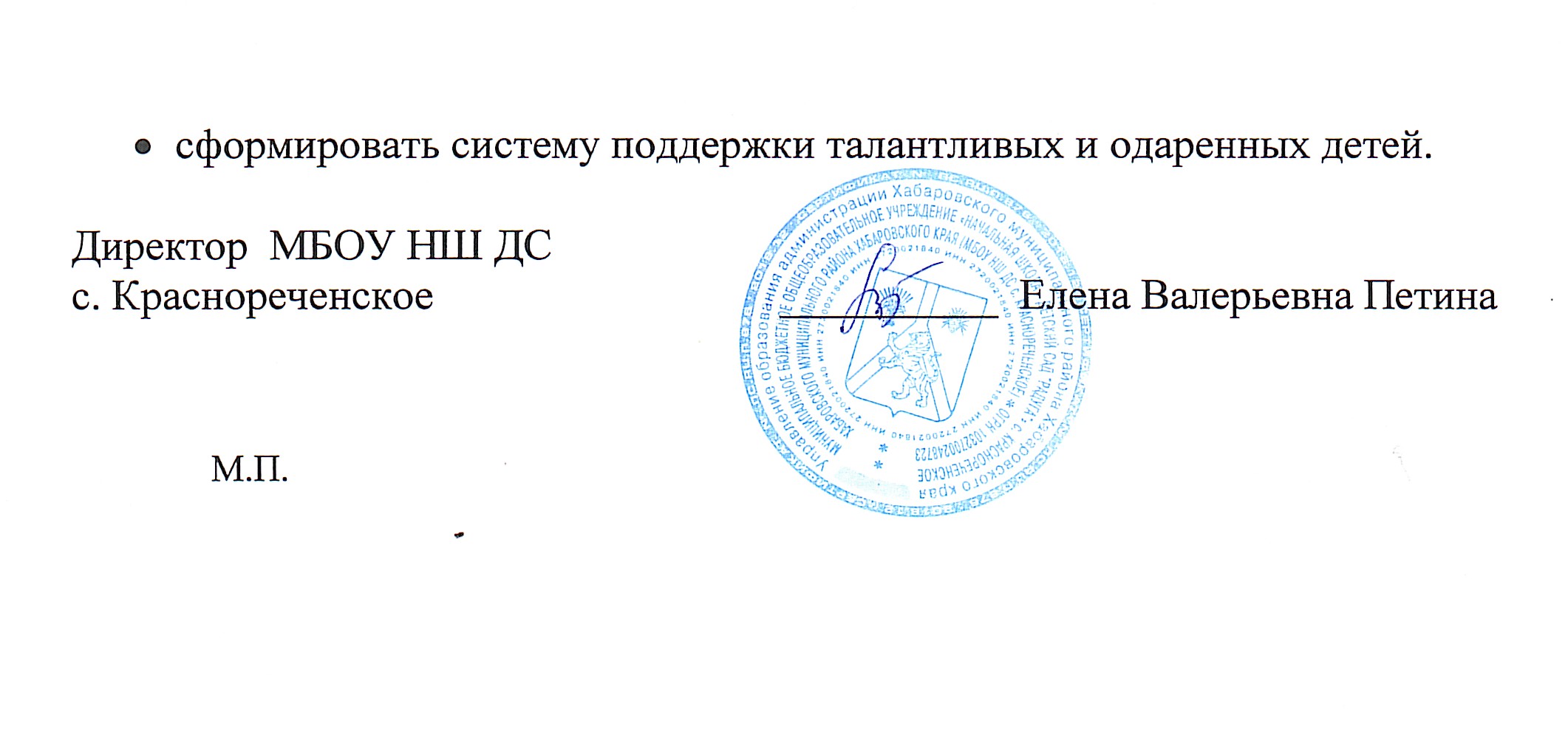 ПОКАЗАТЕЛИДЕЯТЕЛЬНОСТИ ДОШКОЛЬНОЙ ОБРАЗОВАТЕЛЬНОЙ ОРГАНИЗАЦИИ,ПОДЛЕЖАЩЕЙ САМООБСЛЕДОВАНИЮ(детский сад)2019 учебный год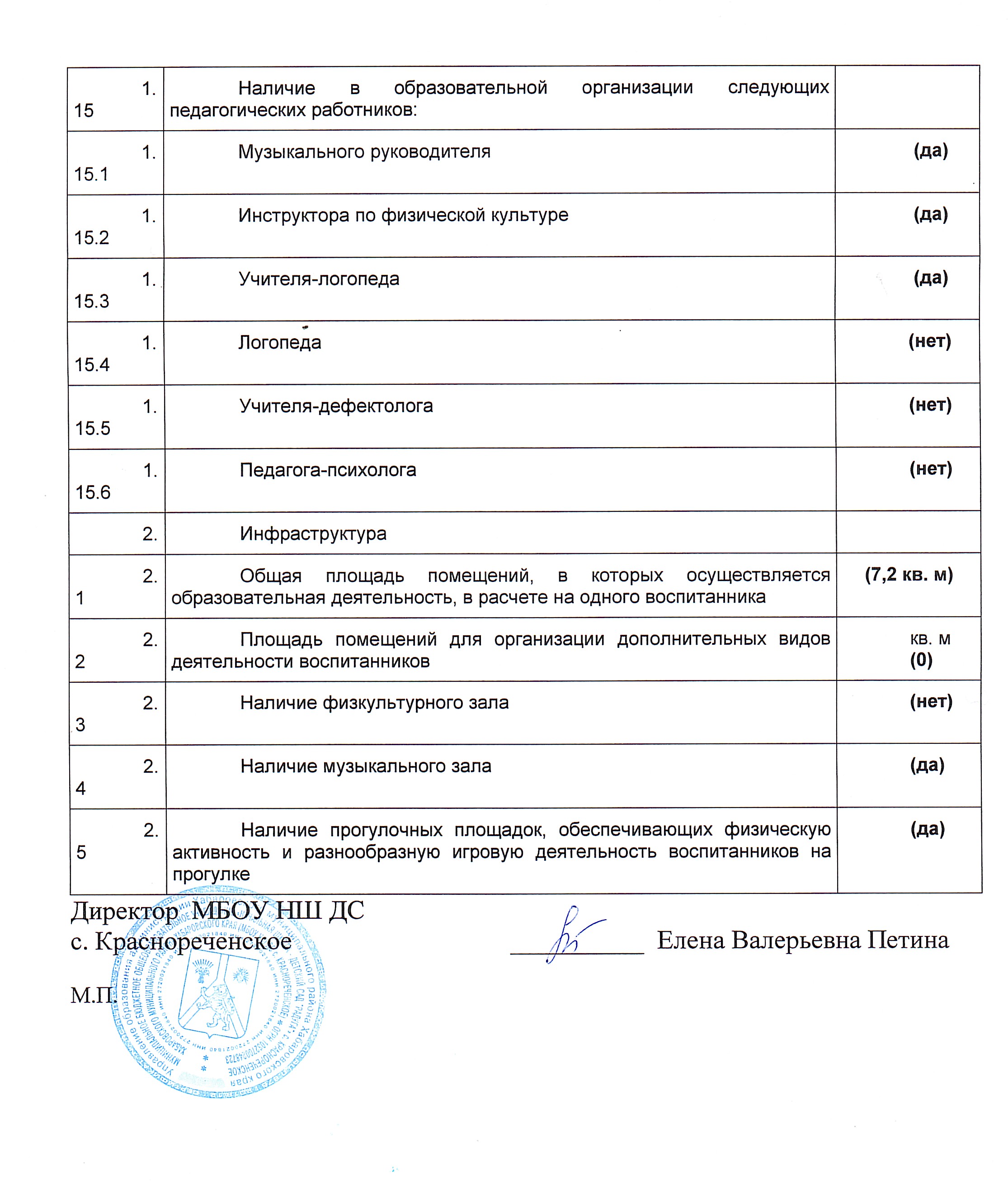 Год основания1966 годПолное наименование ОУ(по Уставу)Муниципальное   бюджетное общеобразовательное учреждение «Начальная школа – детский сад                                                                                                                                                                                                                                                                               "Радуга"» с. Краснореченское  Хабаровского муниципального района Хабаровского краяСокращённое наименование  ОУ (по Уставу)МБОУ НШ ДС  с. КраснореченскоеМесто нахождения ОУ- юридический адрес(по Уставу)- фактический адрес 680501, Российская Федерация, Хабаровский край, Хабаровский район,       с. Краснореченское, ул. Центральная, 9 Российская Федерация, 680501, Хабаровский край, Хабаровский район, с. Краснореченское, ул. Школьная, 2телефон- факс-  e-mail-  адрес сайта 49 32 9449 32 97radugads@edu.27.ruds-raduga.ippk.ruЛицензия  Министерство образования и науки Хабаровского края серия 27Л01 №  0001863  Регистрационный №  2762Дата выдачи 26 февраля  Срок действия: бессрочноСвидетельство о государственной аккредитации Министерство образования и науки Хабаровского края 15 марта . Срок действия лицензии до 01.08.2025 г. УставУтвержден Приказом Начальника Управления образования Хабаровского муниципального района Хабаровского края № 234 от 14.12.2018 г. Учредительный договор Наименование документа: «О взаимоотношениях между Муниципальным образовательным учреждением для детей дошкольного  и младшего школьного возраста начальная школа – детский сад «Радуга» с. Краснореченское»от 03.07.2008 гУчредитель Управление образования администрации Хабаровского муниципального района Государственный статус ОУ:- Тип учреждения-  Тип образовательной организациибюджетноеобщеобразовательная организацияПрограмма развития  ОУ Принята на общем собрании сотрудников Протокол № 2   от 15.02.  Программа  развития «Единство» на 2017-Реализуемые образовательные программы в соответствии с лицензией  программы дошкольного образования:  - 5 летДиректор Петина Елена Валерьевна № п/пгруппаколичество детей1первая младшая группа  «Сказка»182вторая младшая группа  № 1 «Ромашка» 233вторая младшая группа  № 2 «Растишки»234средняя группа  №1 «Морячки» 205средняя группа № 2 «Солнышко» 166подготовительная группа «Дружные ребята»25ИТОГО:ИТОГО:125№ДолжностьФИООбразованиеПедаго гический стажСтаж управленческой работыКвалифи-кационная  категория1Директор Петина Елена Валерьевна Высшее, Биробиджанский государственный педагогический институт, 2000 г, учитель начальных классов31  лет8 летСоотвествие2Старший воспитательКондрат Татьяна Сергеевна Высшее, Хабаровскийгосударственный  педагогический институт, 2003учитель химии,биологии14 л7 л. 1 квалификационная категорияКвалификационная категория педагоговКвалификационная категория педагоговКвалификационная категория педагоговКвалификационная категория педагоговКвалификационная категория педагоговКвалификационная категория педагоговсоответствие1 квал. категориявысшаявысшаябез категории2017год11- 84,60002 -15,32018 год9 – 75%3 - 25%0002019 год4- 31%8 – 61 % 001- 8 %Педагогический стажПедагогический стажПедагогический стажПедагогический стажПедагогический стажПедагогический стажДо 3 летОт 3 до 10 летОт 10 до 20 лет От 10 до 20 лет свыше 20 лет2017 год1 – 7,7%1 -7,7%2 -15,4%2 -15,4%9- 69,2%2018 год02 – 17%1 -  8 %1 -  8 %9- 75 %2019 год1 – 8%1  - 8 %2- 15%2- 15%9 – 69 %ОбразованиеОбразованиеОбразованиеОбразованиеОбразованиеОбразованиеСреднее специальноеСреднее специальноеСреднее специальноевысшеевысшее20174 (30,7 %)4 (30,7 %)9 (69,2 %)9 (69,2 %)9 (69,2 %)20184 (33 %)4 (33 %)8 (67 %)8 (67 %)8 (67 %)20196 (46 %)6 (46 %)7 (54 %)7 (54 %)7 (54 %)№Ф.И.О., должностьТема курсов,количество часовдата обученияНаименование учреждения1Морева Татьяна Владимировна воспитательУдостоверение № 2889; 72 ч. «Проектирование развивающей образовательной среды в дошкольной образовательной организации в соответствии с ФГОС»04.02 – 14.02.2019ФГБО УВО «ТГУ»2Парнус Ирина Сергеевна воспитательУдостоверение № 0037361; 72 ч.  «Проектная деятельность в детском саду как средство реализации ФГОС ДО» 21.06 - 01.07. 2019ООО «Высшая школа делового администрирования» г. Екатеринбург3Кюрегян Лианна Григорьевна воспитательУдостоверение № 0037569 ; 72 ч.  «Проектная деятельность в детском саду как средство реализации ФГОС ДО» 21.06 - 01.07. 2019ООО «Высшая школа делового администрирования» г. ЕкатеринбургБюджетное финансирование, 2019 гБюджетное финансирование, 2019 гБюджетное финансирование, 2019 гБюджетное финансирование, 2019 гцелевая статьясумма, рубЗаработная плата 14 036 690,74Услуги связи11 795,84Электроэнергия354874,93Работы, услуги по содержанию имуществав том числе:2 209 188,53огнезащитная обработка 0,00обслуживание АПС56 702,64дератизация помещений16 601,82Вывоз ТБО40 560,0ТО АПС (112)12 000,00Заключительная  дезинсекция4 380,0дезинсекция территории (акарицидная обработка), полевая дератизация6 100,0Промывка системы отопления35 851,0Услуги жилищно-коммунального хозяйства (тепло, вода, канализация, выгребная яма)1 937 448,07Прочие услуги, работы222 939,02в том числе:Перезарядка огнетушителей2 500,0Гигиеническое обучение сотрудников декретированных групп15 750,00Издание сертификата ключа проверки электронной подписи 5 000,0Медицинские осмотры сотрудников169 325,00Приобретение и установка счётчиков9 760,0Исследование песка10 053,0исследование воды (площадка)3 549,0Поверка весов7 002,02Увеличение стоимости основных средств33 060,5в том числе: Учебные расходы (учебники, журналы, проектор)33 060,5Увеличение материальных запасов3 453 993,82в том числе:Продукты питания  3 021 462,09Пенно- моющие, канцелярские товары, матрацы, постельное белье320 820,0ИТОГО:19 955 872,61№п/пНазвание кружкаКоличест-во часовНаправленияФ.И.О.руководителяДень неделиВремя1.«Сказка»1художественно - эстетическоеМ.В.КурочкоВторник11.00-11.30Средняя группа № 12.«Юные художники»1художественно - эстетическоеВ.А.Щаницынавторник16.00- 16.30Подготовительная группа3.«Волшебные картинки»1художественно - эстетическоеГ. П. Гусевскаясреда16.15 -16.30Первая младшая группа4«Петушок»1художественно - эстетическоеТ.А.Зимиревавторник16.15 -16.30Вторая младшая группа № 25«Веселый карандаш»1художественно - эстетическоеМ.А. Белышевавторник16.15 -16.30Средняя группа № 2Направления и задачиПримерная программа. Наглядное учебно-методическое обеспечение.Познавательно - речевое развитиеПримерная основная общеобразовательная программа дошкольного образования «От рождения до школы» под редакцией Н.Е.Веракса, Т.С.Комаровой, М.А.Васильевой, 2014 г. Комплект учебно-методических пособий по программе «От рождения до школы»О.С. Ушакова, Е.Н. Струнина «Методика развития речи детей дошкольного возраста», Москва, «Владос», 2003г.О.В. Узорова, Е.А. Нефедова «Пальчиковая гимнастика», Москва, «Астрель- АСТ», 2001г.Р.С. Швайко «Игры и игровые упражнения для развития речи», Москва, «Просвещение», 1983г.В.В. Гербова « Развитию речи в детском саду», Москва, «Мозаика-Синтез», 2014 г.«Хрестоматия для детей старшего дошкольного возраста», Москва, «Просвещение», 1980г.«Хрестоматия для дошкольников 5-7 лет», Москва, «АСТ», 1997г.  В.Ю. Дьяченко,  О.В. Гузенко, И.А. Швецова, Г.А. Мирошниченко  «Тематическое планирование занятий по развитию речи» Волгоград, «Учитель», 2007 г.О.С. Ушакова. Н.В. Гавриш «Знакомим дошкольников с литературой»  Москва «Сфера» 2009 г.О.В. Епифанова «Развитие речи. Окружающий мир» Волгоград «Учитель» 2007 г.О.Е. Громова, Г.Н. Соломатина, А.Ю. Кабушко «ознакомление дошкольников с социальным миром» Москва «Сфера» 2012 г.О.В. Дыбина «Ознакомление с предметным и социальным окружением» Москва, «Мозаика-Синтез» 2014 г.В.П. Новикова «Математика в детском саду», Москва, «Мозайка-Синтез», 2000г.Е.Б. Колесникова «Математика для дошкольников», Москва, ТЦ «Сфера», 2002г.З.А. Михайлова «Игровые занимательные задачи для дошкольников», Москва, «Просвещение», 1985г.Т.И. Ерофеева «Математика для дошкольников», 1992г.Л.С. Метлина «Занятия по математике в детском саду», Москва, «Просвещение», 1985г.И.А. Понаморева, В.А. Позина «Формирование элементарных математических представлений», Москва, «Мозаика-Синтез» 2014 г.О.А. Соломенникова «Ознакомление с природой в детском саду»  Москва, «Мозаика-Синтез» 2014 г.Л.И. Сорокина «Интелликтуальное развитие детей» Москва «Владос» 2014 г.З.А. Ефанова «Познание предметного мира» Волгоград, «Учитель», 2011 г.Парциальная программа.Развитие экологической культуры дошкольника«Программа экологического воспитания дошкольников.Программа «Юный эколог» С.Н. НиколаеваС.Н. Николаева «Экологическое воспитание дошкольников», Москва, 1998г.Т.М. Бондаренко «Экологические занятия с детьми 6-7 лет» Воронеж «Учитель» 2002 г.О.А. Масленникова, А.А. Филипенко «Экологические проекты в детском саду» Волгоград, «Учитель», 2013 г.Ю.А. Вакуленко «Воспитание любви к природе у дошкольников» Волгоград, «Учитель», 2007 г.Художественно-эстетическое развитиеКомплект учебно-методических пособий по программе «От рождения до школы»Г.С. Швайко «Занятия по изобразительной деятельности в детском саду», Москва, «Владос», 2001г.Т.Г. Казакова «Изобразительная деятельность», Москва, «Просвещение», 1980г.Т.С. Комарова, «Занятия по изобразительной деятельности в детском саду», Москва, «Просвещение», 1991г.Л.В. Куцакова «Конструирование и ручной труд», Москва, «Просвещение», 1990г.Л.В. Куцакова «Конструирование из строительного материала» Москва, «Мозаика-Синтез» 2014 г.Т.С. Комарова, «Изобразительная деятельность в детском саду», Москва, «Мозаика-Синтез» 2014 г.В.В. Гаврилова, Л.А. Артемьева «Декоративное рисование с детьми 5-7 лет» Волгоград, «Учитель», 2014 г.И.А. Лыкова «Изобразительная деятельность в детском саду» Москва «Цветной мир» 2014 г.Парциальная программа художественного воспитания детей  2-7 лет Л.И. Лыкова  «Цветные ладошки»Комплект учебно - методических пособий по программе «Цветные ладошки»  Комплект учебно - методических пособий по программе И. Каплунова, И. Новооскольцева «Ладушки»Социально - коммуникативное развитиеКомплект учебно-методических пособий по программе «От рождения до школы»Р.Б.Стеркина «Основы безопасности жизнедеятельности детей дошкольного возраста», Москва 2012г.Л.В. Куцакова «Трудовое воспитание в детском саду» Москва, «Мозаика-Синтез» 2014 г.Н.Ф. Губанова «Развитие игровой деятельности» Москва, «Мозаика-Синтез» 2014 г.Н.С. Голицина «ОБЖ для младших дошкольников» Москва «Скрипторий» 2013 г.Л.Б. Поддубная «ОБЖ рседняя группа» Волгоград «Корифей» 2008 г.И.Д. Маханева, О.В. Скворцова «Учим детей трудится» Москва «Сфера» 2012 г.Л.А. Загуменная «Социально-личностное развитие дошкольников» Волгоград, «Учитель», 2010 г.О.А. Чермашенцева «Основы безопасного поведения дошкольников» Волгоград, «Учитель», 2007 г.С.В. Шапошникова «Групповая традиция в детском саду» Волгоград, «Учитель», 2009 г.Физическое развитиеКомплект учебно-методических пособий по программе «От рождения до школы»А.П. Щербак «Тематические физкультурные занятия и праздники в дошкольном учреждении», Москва, «Владос», 1999г.Л.И. Пензулаева «Физкультурные занятия», Москва, «Просвещение», 1992 г.Л.И. Пензулаева «Физкультурные занятия с детьми 5-6 лет», «Физкультурные занятия с детьм 4-5 лет», Москва, «Просвещение», 1988 г. Л.И. Пензулаева «Оздоровительная гимнастика для детей дошкольного возраста 3-7 лет», Москва, «Владос», 2004г.Л.Д. Глазырина «Методика физического воспитания детей дошкольного возраста», Москва, «Владос».2001г.В.Г. Фролов, Г.П. Юрко, «Физкультурные занятия на воздухе», Москва, «Просвещение», 1993 г.Л.И. Пензулаева «Оздоровительная гимнастика для детей 3-7 лет» Москва, «Мозаика-Синтез» 2011 г.Е.И. Подольская « Комплексы лечебной гимнастики для детей 5-7 лет» Волгоград, «Учитель», 2008 г.Е.А. Чевычелова «Зрительная гимнастика для детей 2-7 лет» Волгоград, «Учитель», 2011 г.Л.И. Пензулаева «Физическая культура в детском саду», Москва, «Мозаика-Синтез» 2014 г.Э.Я. Степаненко «Сборник подвижных игр» Москва, «Мозаика-Синтез» 2014 г.О.Н. Моргунова «Физкультурно-оздоровительная работа в ДОУ».  Воронеж «Учитель» 2011 г.М.М. Борисова «Малоподвижные игры и игровые упражнения» Москва, «Мозаика-Синтез» 2014 г.Т.Г. Кобзева, И.Н. Холодова, Г.С. Александрова «Организация деятельности детей на прогулке» Волгоград, «Учитель», 2011 г. (по всем возрастным группам)И.В. Кравченко, Т.Л. Долгова «Прогулки в детском саду». Москва «Сфера» 2009 г. Л.А. Соколова «Играем на прогулке» Новосибирск «Сиб. Унив. Изд-во» 2008 г.целизадачи1. Сохранение и укрепление здоровье детей, формировать у них привычку к здоровому образу жизни●способствовать физическому развитию; ●формировать основы здорового образа жизни.2.Способствовать своевременному и полноценному психическому развитию каждого ребенка.● способствовать становлению деятельности; ● способствовать становлению сознания; ● закладывать основы личности.3. Обеспечивать каждому ребенку возможность радостно и содержательно прожить период дошкольного детства.● создать атмосферу эмоционального комфорта; ● создать условия для творческого самовыражения; ● создать условия для участия родителей в жизни группы, Раздел программыУровеньПервая младшая группа Вторая младшая группа № 1Вторая младшая группа № 2Средняя группа № 1Средняя группа № 2Средней показательРазвитие речиВ40%39%48%52%54%47%Развитие речиС60%61%52%48%46%53%Развитие речиН-----Окружающий мирВ41%42%48%50%52%47%Окружающий мирС59%58%52%50%48%53%Окружающий мирН-----Математическое развитиеВ44%45%58%59%59%53%Математическое развитиеС56%55%42%41%41%47%Математическое развитиеН-----Художественно – эстетическое развитиеВ48%54%55%56%57%54%Художественно – эстетическое развитиеС52%56%46%44%43%46%Художественно – эстетическое развитиеН-----Физическая культураВ50%53%59%57%56%55%Физическая культураС50%47%41%43%44%45%Физическая культураН-----ДОУ №Пол1 группа1 группа2 группа2 группа3 группа3 группа4 группа4 группаКол-во   %Кол-во   %Кол-во  %Кол-во   %мальчики43665519--девочки32776419--Всего в ДОУ732135929--ДОУ Всего детейПсихические расстройстваКостно-мышечная системаОрганы дыханияОрганы  пищеваренияОрганы кровообращенияПочки  и система мочевыделенияЛОР- органыОрган  зренияАллергические реакциичастоболеющиеВсего в ДОУ22---------2ДОУВсего детейНервная системаКостно-мышечная системаОрганы дыханияОрганы пищеваренияОрганы кровообращенияПочки и система мочевыделенияЛОР- органыОрган зренияАллергические реакцииЭндокринно-обменныеВсего в ДОУ22--------1-ДОУПолКол-воСоответствуетСоответствуетОпережаетОпережаетОтстаётОтстаётКол-во     %Кол-во       %Кол-во     %мальчики111150----девочки111150----Всего в ДОУ2222100ДОУПол НизкийНизкийНиже среднегоНиже среднегоСреднийСреднийВыше среднегоВыше среднегоВысокийВысокийДОУПол Кол-во%Кол-во%Кол-во%Кол-во %Кол-во %мальчики----98221800девочки----65454500Всего в ДОУ----156974100ДОУИсследование мотивационной готовностиИсследование мотивационной готовностиИсследование мотивационной готовностиИсследование мотивационной готовностиИсследование произвольной сферыИсследование произвольной сферыИсследование произвольной сферыИсследование произвольной сферыИсследование интеллектуальной сферыИсследование интеллектуальной сферыИсследование интеллектуальной сферыИсследование интеллектуальной сферыИсследование речевой готовностиИсследование речевой готовностиИсследование речевой готовностиИсследование речевой готовностиПишущая рукаПишущая рукаПишущая рукаПишущая рукаВсего ДетейВСНВсего детейВСНВсего детейВСНВсего детейВСНВсего детейВСН22193-22175-22157-22166-221381ДОУИсследование общего фона благополучияИсследование общего фона благополучияИсследование общего фона благополучияИсследование общего фона благополучияИсследование общего фона благополучияИсследование моторикиИсследование моторикиИсследование моторикиИсследование моторикиВсего детейВыраженная потребностьИзбирательное отношениеНеуверенность в себесамоизолячцияВсего детейАдекватнаяЗавышеннаязаниженная22-22--2222--2017 г20182019по болезни497669898№КонкурсГодФамилияРезультат1Инновационный  образовательный ресурс «Шаг вперед»«Зимняя фантазия»2019Гусевская Галина ПеторовнаДиплом за подготовку победителя2Инновационный  образовательный ресурс «Шаг вперед»«Зимняя фантазия»2019Зимирева Татьяна АлексеевнаДиплом за подготовку победителя3Инновационный  образовательный ресурс «Шаг вперед»«Зимняя фантазия»2019Кюрегян Лианна ГагиковнаДиплом за подготовку победителя4Инновационный  образовательный ресурс «Шаг вперед»«Сказка на наших окнах»2019Белышева Марина АлександровнаДиплом I степени5Международный образовательный портал«Проталант»Методическая разработка2019Белышева Марина АлександровнаДиплом I степени30 баллов из 306Всероссийская олимпиада для дошкольников «Смышленок»2019Белышева Марина АлександровнаДиплом за подготовку победителя7Всероссийская олимпиада для дошкольников «Смышленок»2019Кюрегян Лианна ГагиковнаДиплом за подготовку победителя8Всероссийская олимпиада для дошкольников «Смышленок»2019Парнус Ирина СергеевнаДиплом за подготовку победителя9Всероссийская олимпиада для дошкольников «Смышленок»2019Кондрат Татьяна СергеевнаДиплом за организацию мероприятия10Всероссийская олимпиада для дошкольников «Смышленок»2019Морева Татьяна ВладимировнаДиплом за подготовку победителя11Всероссийская олимпиада для дошкольников «Транспорт»2019Кондрат Татьяна СергеевнаДиплом за организацию мероприятия12Инновационный  образовательный ресурс «Шаг вперед»«Космическая фантазия»2019Кюрегян Лианна ГагиковнаДиплом за подготовку победителя13Инновационный  образовательный ресурс «Шаг вперед»«Космическая фантазия»2019Парнус Ирина СергеевнаДиплом за подготовку победителя14Инновационный  образовательный ресурс «Шаг вперед»«Здравствуй, лето»2019Парнус Ирина СергеевнаДиплом за подготовку победителя15Инновационный  образовательный ресурс «Шаг вперед»«Огород у нас хорош»2019Парнус Ирина СергеевнаДиплом за подготовку победителя16Инновационный  образовательный ресурс «Шаг вперед»«Летние фантазии»2019Гусевская Галина ПетровнаДиплом I степени17Инновационный  образовательный ресурс «Шаг вперед»«Театр как средство развития и воспитания детей дошкольного возраста»2019Парнус Ирина СергеевнаДиплом за подготовку победителя18Инновационный  образовательный ресурс «Шаг вперед»«Летние фантазии»2019Зимирева Татьяна АлексеевнаДиплом I степени19Инновационный  образовательный ресурс «Шаг вперед»«А у нас на участке»2019Зимирева Татьяна Алексеевна, Гусевская Галина ПетровнаДиплом I степени20Инновационный  образовательный ресурс «Шаг вперед»«Летние фантазии»2019Кондрат Татьяна СергеевнаДиплом I степени21Инновационный  образовательный ресурс «Шаг вперед»«Здравствуй, лето»2019Зимирева Татьяна Алексеевна, Гусевская Галина ПетровнаДиплом за подготовку победителя22Инновационный  образовательный ресурс «Шаг вперед»«А у нас на участке»2019Морева Татьяна ВладимировнаДиплом I степени23Инновационный  образовательный ресурс «Шаг вперед»«Летние фантазии»2019Белышева Марина АлександровнаДиплом I степени24Инновационный  образовательный ресурс «Шаг вперед»«В мире животных»2019Белышева Марина АлександровнаДиплом за подготовку победителя25Инновационный  образовательный ресурс «Шаг вперед»«В мире животных»2019Кюрегян Лианна ГагиковнаДиплом за подготовку победителя26Образовательный портал «Ника»«Дети против мусора»2019Кюрегян Лианна ГагиковнаБлагодарственное письмо за подготовку участников всероссийского творческого конкурса27Образовательный портал «Ника»«ПДД глазами детей»2019Кюрегян Лианна ГагиковнаБлагодарственное письмо за подготовку участников всероссийского творческого конкурса28Инновационный  образовательный ресурс «Шаг вперед»«И снова осень дарит вдохновенье»2019Кюрегян Лианна ГагиковнаДиплом за подготовку победителя29Инновационный  образовательный ресурс «Шаг вперед»«Осенняя палитра»2019Морева Татьяна ВладимировнаДиплом за подготовку победителя№КонкурсГодФ.И. воспитанникаФ.И.О. руководителяРезультат1Всероссийская олимпиада для дошкольников «Смышленок»2019Глотов Илья, Игнатьев Влад, Фоменко Матвей, Новоселова ПолинаМорева Татьяна ВладимировнаДиплом I степени2Всероссийская олимпиада для дошкольников «Смышленок»2019Филатова Агата, Бурдеева ДашаМорева Татьяна ВладимировнаДиплом II степени3Всероссийская олимпиада для дошкольников «Смышленок»2019Киргизов ТимофейМорева Татьяна ВладимировнаДиплом IIIстепени4Всероссийская олимпиада для дошкольников «Смышленок»2019Шаверский Степан, Басюк Люба, Басюк СоняБелышева Марина АлександровнаДиплом Iстепени5Всероссийская олимпиада для дошкольников «Смышленок»2019Иванова Варвара, Сидоренко АринаБелышева Марина АлександровнаДиплом IIстепени6Всероссийская олимпиада для дошкольников «Транспорт»2019Брилева ЛюбаБелышева Марина АлександровнаДиплом Iстепени7Всероссийская олимпиада для дошкольников «Смышленок»2019Парнус ВиталинаПарнус Ирина СергеевнаДиплом IIстепени8Всероссийская олимпиада для дошкольников «Смышленок»2019Дьяконова Вика, Каракчиева Полина, Абатуров Захар, Семенов ТимофейКюрегян Лианна ГагиковнаДиплом IIIстепени9Инновационный  образовательный ресурс «Шаг вперед»«Здравствуй, лето»2019Творческий коллектив младшей группы Парнус Ирина СергеевнаДиплом IIстепени10Инновационный  образовательный ресурс «Шаг вперед»«Огород у нас хорош»2019Творческий коллектив средней группы Парнус Ирина СергеевнаДиплом IIстепени11Инновационный  образовательный ресурс «Шаг вперед»«Театр как средство развития и воспитания детей дошкольного возраста»2019Творческий коллектив средней группыПарнус Ирина СергеевнаДиплом IIIстепени12Инновационный  образовательный ресурс «Шаг вперед»«Здравствуй, лето»2019Творческий коллектив младшей группы Зимирева Татьяна Алексеевна, Гусевская Галина ПетровнаДиплом Iстепени13Инновационный  образовательный ресурс «Шаг вперед»«В мире животных»2019Творческий коллектив средней группыБелышева Марина АлександровнаДиплом IIстепени14Инновационный  образовательный ресурс «Шаг вперед»«В мире животных»2019Творческий коллектив младшей группыКюрегян Лианна ГагиковнаДиплом IIIстепени15Образовательный портал «Ника»«Дети против мусора»2019Парнус ВиталинаКюрегян Лианна ГагиковнаДиплом призера16Образовательный портал «Ника»«Дети против мусора»2019Шукан ЗлатаКюрегян Лианна ГагиковнаДиплом призера17Образовательный портал «Ника»«ПДД глазами детей»2019Квитар ЕлисейКюрегян Лианна ГагиковнаСертификат участника18Образовательный портал «Ника»«ПДД глазами детей»2019Дьяконова ВикторияПарнус Ирина СергеевнаСертификат участника19Образовательный портал «Ника»«ПДД глазами детей»2019Сидоренко АринаПарнус Ирина СергеевнаСертификат участника20Инновационный  образовательный ресурс «Шаг вперед»«Осенняя палитра»2019Филатова АгатаМорева Татьяна ВладимировнаДиплом IIстепени21Инновационный  образовательный ресурс «Шаг вперед»«И снова осень дарит вдохновенье»2019Творческий коллектив средней группыКюрегян Лианна ГагиковнаДиплом IIстепени22МКУК «КДЦ»«Наш край осенью»2019Филатова Агата, Фоменко МатвейМорева Татьяна ВладимировнаУчастник конкурса рисунков23МКУК «КДЦ»«Наш край осенью»2019Руснак СергейКюрегян Лианна ГагиковнаУчастник конкурса рисунков24МКУК «КДЦ»«Мамочке моей»2019Филатова Агата, Басюк ЛюбаКондрат Татьяна  СергеевнаУчастник конкурса открытокМКУК «КДЦ»«Мамочке моей»2019Кондрух ВероникаКузнецова Валентина ПетровнаПобедитель конкурса открытокN п/пПоказателиЕдиница измерения1.Образовательная деятельность1.1Общая численность воспитанников, осваивающих образовательную программу дошкольного образования, в том числе:Человек(125)1.1.1В режиме полного дня (8 - 12 часов)Человек(125)1.1.2В режиме кратковременного пребывания (3 - 5 часов)Человек(0)1.1.3В семейной дошкольной группеЧеловек(0 )1.1.4В форме семейного образования с психолого-педагогическим сопровождением на базе дошкольной образовательной организацииЧеловек(0)1.2Общая численность воспитанников в возрасте до 3 летЧеловек(18)1.3Общая численность воспитанников в возрасте от 3 до 8 летЧеловек(107)1.4Численность/удельный вес численности воспитанников в общей численности воспитанников, получающих услуги присмотра и ухода:человек/%(0)1.4.1В режиме полного дня (8 - 12 часов)Человек/%(0)1.4.2В режиме продленного дня (12 - 14 часов)человек/%(0)1.4.3В режиме круглосуточного пребываниячеловек/%(0)1.5Численность/удельный вес численности воспитанников с ограниченными возможностями здоровья в общей численности воспитанников, получающих услуги:человек/%(0)1.5.1По коррекции недостатков в физическом и (или) психическом развитиичеловек/%(0)1.5.2По освоению образовательной программы дошкольного образованиячеловек/%(0)1.5.3По присмотру и уходучеловек/%(0)1.6Средний показатель пропущенных дней при посещении дошкольной образовательной организации по болезни на одного воспитанникаДень(7,5)1.7Общая численность педагогических работников, в том числе:Человек(13)1.7.1Численность/удельный вес численности педагогических работников, имеющих высшее образованиечеловек/ %(7/54%)1.7.2Численность/удельный вес численности педагогических работников, имеющих высшее образование педагогической направленности (профиля)человек/%(7/54%)1.7.3Численность/удельный вес численности педагогических работников, имеющих среднее профессиональное образованиечеловек/%(5/46%)1.7.4Численность/удельный вес численности педагогических работников, имеющих среднее профессиональное образование педагогической направленности (профиля)человек/%(5/46%)1.8Численность/удельный вес численности педагогических работников, которым по результатам аттестации присвоена квалификационная категория, в общей численности педагогических работников, в том числе:человек/%(0)1.8.1Высшаячеловек/%(0)1.8.2Перваячеловек/%(8/61%)1.9Численность/удельный вес численности педагогических работников в общей численности педагогических работников, педагогический стаж работы которых составляет:человек/%1.9.1До 5 летчеловек/%(0/0%)1.9.2Свыше 30 летчеловек/%(6/46%)1.10Численность/удельный вес численности педагогических работников в общей численности педагогических работников в возрасте до 30 летчеловек/%(0/0%)1.11Численность/удельный вес численности педагогических работников в общей численности педагогических работников в возрасте от 55 летчеловек/%(6/46%)1.12Численность/удельный вес численности педагогических и административно-хозяйственных работников, прошедших за последние 5 лет повышение квалификации/профессиональную переподготовку по профилю педагогической деятельности или иной осуществляемой в образовательной организации деятельности, в общей численности педагогических и административно-хозяйственных работниковчеловек/%(0/0%)1.13Численность/удельный вес численности педагогических и административно-хозяйственных работников, прошедших повышение квалификации по применению в образовательном процессе федеральных государственных образовательных стандартов в общей численности педагогических и административно-хозяйственных работниковчеловек/%(3/23%)1.14Соотношение "педагогический работник/воспитанник" в дошкольной образовательной организациичеловек/человек(13/125)